NELSWG Meeting 2019 MinutesThursday March 21, 2019State Monitoring and Population NotesState Comparisons - Harry Vogel, LPCMaine has largest loon population in the NortheastNew Hampshire has highest number of monitored pairsNew Hampshire deploys the most raftsNH and VT employ the most signageChick Survival highest in MA and lowest in MEVT had highest overall productivity (~0.58) in 2018 Mass Loon Surveys – Lucas Savoy, BRILoons locally extirpated in late 1800sSteady increase in TP from 1975-201889% of loons in the Quabbin Reservoir areaMass monitors 7 waterbodiesMass DCR monitors 58% of the state loons on Wachusett and Quabbin Reservoirs48 lakes are monitored by BRI, 24 of which had loons present18 territorial pairs, 12 nesting pairs, and 18 chicks fledged from non-DCR lakes in MassMaine Loon Surveys – Alex Dalton, BRISynopsis of BRI’s loon surveys and management projects in MaineOverview of new survey tool Survey123 by ArcGIS and practical applications for loon monitoring Hilarious and witty banter with a deeply engaged audienceLakes of Maine Website- Sally Stockwell, Maine AudubonDigital Data Interface for lake, wildlife, and habitat dataMaximizes data analysis and viewing opportunitiesEasy submission and mapping of loon count dataWebsite: https://www.lakesofmaine.orgVermont Update – Eric Hanson, VCE7 nests in 1981  91 nests in 2018!!Nest signage a successNew York-Nina Schoch, ACLCEvidence of black bear predation on loon eggsMortality – Causes and AvoidanceNecropsy updates and plans, student project updates – Mark Pokras, Tufts UniversityBook Recommendation “To Kill a Common Loon”-Mitch Luckett30 years of data from Tufts, LPC, BRI, UNHNWDC – Northeast Wildlife Disease COOP and Canadian Wildlife Disease COOPCollaborate and share data:Google DriveTufts ServerFrozen tissue archivesLPCUNHBRIStudent Project UpdateBone Pb using XRFLoon blood chemistryFishing gear wear rates with rock tumblerAspergillosisCyanotoxinsSternal punctureDigital image recognitionThe Kappy effect- discussion on the behavioral effects that observer clothing may have on loonsRegional mortality database progress - Meghan Hartwick, UNHNortheast Loon Mortality Data Project1987  Present1891 cases91 categoriesID, Morphometrics, Pathology, Location, etc.Ultimate cause of death25% of carcass recoveries from salt water75% of carcass recoveries from fresh waterRapidly searchableAvian bycatch in Yellowstone - Arcata Leavitt, RCFBycatch from 1998-201821 Loons29 ducks5 gulls1 grebe20 loons caught during fall migrationMeasures that could reduce mortalityReduce fishing effortOvernight net sets at greater than 65 ft. deep could reduce mortalityVisual deterrentsBird panels placed on nets LeadAmbio lead review paper – Tiffany Grade, LPC; Mark Pokras, TuftsReview of lead (Pb) poisoning from fishing gear in AmbioRates of lead lost to the environmentImpact of lead on wildlife-swans and loonsSub-lethal impactsLoon mortality data meta-analysisNH, ME, NY, MI, WI, MN, WA, New England in total, CanadaLead tackle ingested by loons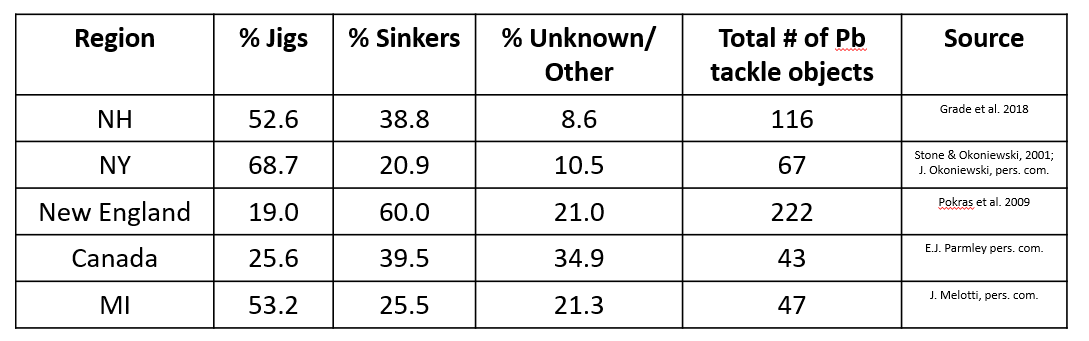 Jigs are major source of Pb for loonsRecommendations	Combine Law and EducationState and National level legislationDrive down cost on non-lead alternativesNo coated productsInclude size categories used by S.O.C.Collaboratively work with stakeholdersLead tackle buyback program – Harry Vogel, LPC; Sheridan Brown, LPCCollect Pb tackleTest effectiveness of angler incentivesBuild goodwill with anglersExpand outreachStrategyProvide financial incentiveImprove ease of disposalChallengesDiscontent of anglersOvercoming myths about PbPilot effort2 store locationsPersonal connections with anglersIncreased publicity Increased incentive “Buy it up Dry it up” buyback program62% of vouchers claimed4786 pieces of tackle collectedShop owners excited and happy with the programFish Lead Free Initiative – Sally Stockwell, ME AudubonWebsite - https://www.maineaudubon.org/projects/loons/fish-lead-free/Instead of vouchers free lead-free tackle kits and swag  distributed at fishing eventsDatabase with Rod and Gun clubs, retailers, and fish groupsTackle exchange at boat rampsHooked on fishing tackle kits for kidsNorth American non-lead initiativeOther Worthy Research and IdeasWinter habitat selection and migration of Red-throated loons - Carrie Gray, University of MaineBureau of Ocean Management (BOEM) collaborative projectBulk of wintering population between New Jersey and North CarolinaHotspots in Delaware Bay and the Chesapeake BayNight-capture Implanted satellite transmitters111 red-throated loons caught86 transmitters deployedIdentified breeding, winter, spring, and fall areas and migration periodsUsed a Brownian bridge movement modelResultsHotspots in Delaware Bay, Chesapeake Bay, and Pamlico SoundTypically less than 5 miles from shoreFemales arrived first in wintering areas and left lastMany red-throated loons winter in tidal riversLess individuals in areas of greater than 20m of water depthLots of winter movementIn March many individuals moved further offshoreNantucket Shoals, and Gulf of St. Lawrence appear to be spring staging areasBreeding in Nunavut and Baffin Island Molt stage stopover in Hudson BayPracticality and Value of time-activity budget studies – Jay Mager, Ohio Northern UniversityCan be used to assess temporal, spatial, and contaminant driven states and eventsDifferences in parental duties Observed decrease in parental care with increased chick ageContaminants and TABsChick riding decreased with increased HgPreening decreased with increased HgNeed to clearly define and streamline TAB protocol for reproducibilityTracking Older Loons, a first look – Lee Attix, LCA; Lucas Savoy, BRIKeeping track of loons banded before 2004 as an ATY of before 1998 as HY52% Males, 43% Females, 5% Unknown sexOldest is the Sweat Meadow Female banded on Umbagog 31 years old8 of the geriatrics nested in 2018NY had the highest count of old loons in 2018 with 18 and VT had the lowest with 1New Field Techniques for Managing Loons – Bill HansonIncreased nest cam usageDirectly catching birds off the nestPros21 captures using this method and 2 nests have failed but due to other reasons many days after captureDoes not require that chicks hatch in order to be a viable capture techniqueCan be done with a 2 person crewCan be less stressful than chasing loons around and using playbackDoesn’t need to be at night depending on birds behaviorCan be fairly fastCan be particularly helpful with pairs that don’t typically hatch their chicks for whatever reasonConsYou only get one shot per tripPossibility of nesting interference that has not been documented as of yet, but still remains a threat50% chance of getting the right bird if you are targeting a specific individual in a pairOil Spills and Loons – Dave Evers, BRINorth Cape Oil Spill- 1996 – 2009Spill in 1996Approx. 400 loons diedApprox. 2800 loon-years lostRestoration choice	Lake/shoreline lease or purchase leveraged with land trusts greater than $100 million dollars spentResult- Estimated 75 loon nests protected by land purchased and put into conservation on lakes around MaineBouchard Oil Spill – 2003 - CurrentSpill in 2003 in Buzzards BayRestoration choiceStill undecided USFWS has received money and are still taking proposalsPerhaps some translocation and a NELSWG group shared proposalBP Oil Spill 2010 – CurrentSpill in Gulf of Mexico in 2010Approx. 200 loons diedRestoration IdeasLoon chick translocationLead sinker abatement programNothing decided yetMassachusetts Translocation Summary24 chicks translocated in total 15 captive reared9 Direct Release18 Male, 6 FemaleBreeding or Lack thereofAcid Rain in the third Millennium – Rob AlvoDiscussion on relevance of acid rain research in Canada and NortheastDiscussed the potential for a follow up study on lakes that experience acid rain related loon declines in Canada and NortheastMercury Analysis of Maine Loon Habitat – Kathleen Carey, Unity CollegeSenior Research Thesis for Unity CollegeAnalyzed environmental mercury (Hg) concentrations from sediment samples in know loon territories and compared those to loon blood samples collected by BRIFound some spatial trends related to lumber mills as potential point sourcesFlagstaff Lake had the highest HgAdirondack Loons: mercury, sampling, and productivity – Nina Schoch, ACLCUtilized power analysis for more robust sampling for Hg analysisAcidic vs. non-acidic model used to determine sampling effort vs detectabilityThought that population may be close to K and that Hg may not be as much of a factor as it once was5.7% increase in population from 1998 – 2010 and then population plateauedSquam Lake Loon Initiative update and Contaminants vs. Loon eggs – Tiffany Grade, LPCDOOM and GLOOMSocial chaos0.19 Overall productivity44% pair decline 2002 -20073 chicks survived in 2018Squam loon eggs had high: DDE, PFO’s, PBDE’s, PCB congeners, DO’s, FuransMaybe contaminant load is affecting social chaos?Pursuing eggshell thickness testingAdditive vs synergistic effects of contaminants on individuals vs populations Climate Change and RelatedClimate impacts on loon nesting – John Cooley, LPCFed and Audubon model show that loons will be extirpated from the U.S. due to climate changeLPC model focused on many covariates in addition to climate data such as roads, sub-population, territory typesLPC model was 70%-80% successful compared to global climate modelLess successful compared to national model that had less covariatesClear linear relationship between nest success and climate temperature averagesAbove 70°F nesting success drops offBelow 60°F nesting also drops offAlleviating thermal vulnerability of nesting loons – Caroline Hughes, LPCAre species ranges dictated by climate alone?Should future range only be predicted using climate?Rafts modified to provide different amount of cover and temperature of the rafts was logged (note, no loons were nesting on these rafts)3 raft designsNo coverCurrent raft model cover = 1.3° cooler than no coverModified cover with more shade = 1.6 ° cooler than no shadeAt what temperature do loons start to pant on the nest?71°F had more than 50% of nesting loons pantingWith more nest cover loons can handle higher ambient tempsClimate Change-What to track and do? – Sally Stockwell, ME Audubon; AllDiscussion of the group about loons and climate changeAre loons okay to use to track climate change or is climate change just another stressor among many?Harry-Loons are the perfect bellwether species for climate change, and being a charismatic species will have trickle down effects on other speciesMark – Don’t cry wolf and ensure quality of data, what do community scientists already have that we can useAlex –collaborate, incorporate all the data we can (between all groups) into models to ensure robust findings and further deter harmful scrutinyWhat is all the current research suggesting and how to broadcast it more effectively and widely?Citizen science projects?Food web transfer of cyanotoxins –Katie Low and Jim Haney, UNHCyanotoxins – neurotoxic effects linked to ALS and Alzheimer’sFound in eutrophic lakes and have some evidence for biomagnificationPreliminary studies showed that it was high in some WY lakes as evidenced by loon bloodNot entirely from algal blooms as some high BMAA lakes don’t have algal bloomsAttempting to look at BMAA throughout the food web and more in loon dietOther Worthy Research and IdeasLake Smart/Loon Smart Program – Sally Stockwell, ME AudubonWebsite: https://mainelakessociety.org/lakesmart/Incentive program to ensure lakeside residents are responsible with their unintended contributions to the lakeLoon Smart added as another distinction and education program for lakeside property owners to be good neighbors to the loonsThe FutureJoint NELSWG B-120 Proposal – ALLNELSWG partners committed to joint proposal – it certainly seems like itWho should administer the proposal?Total amount? 1 million for each of the northern New England States, total 6 million for Massachusetts.E-mail Harry to express interestInternational Loon Symposium October 2020October 19-21, 2020 Westin Harborview Hotel, Portland, MEWill happen in joint partnership with the Sea Duck Joint VentureIUCN Species of Special Concern group will also be a partnerSpecial issue of Waterbirds planned Next Meeting!!March 26-27, 2020